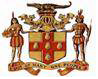 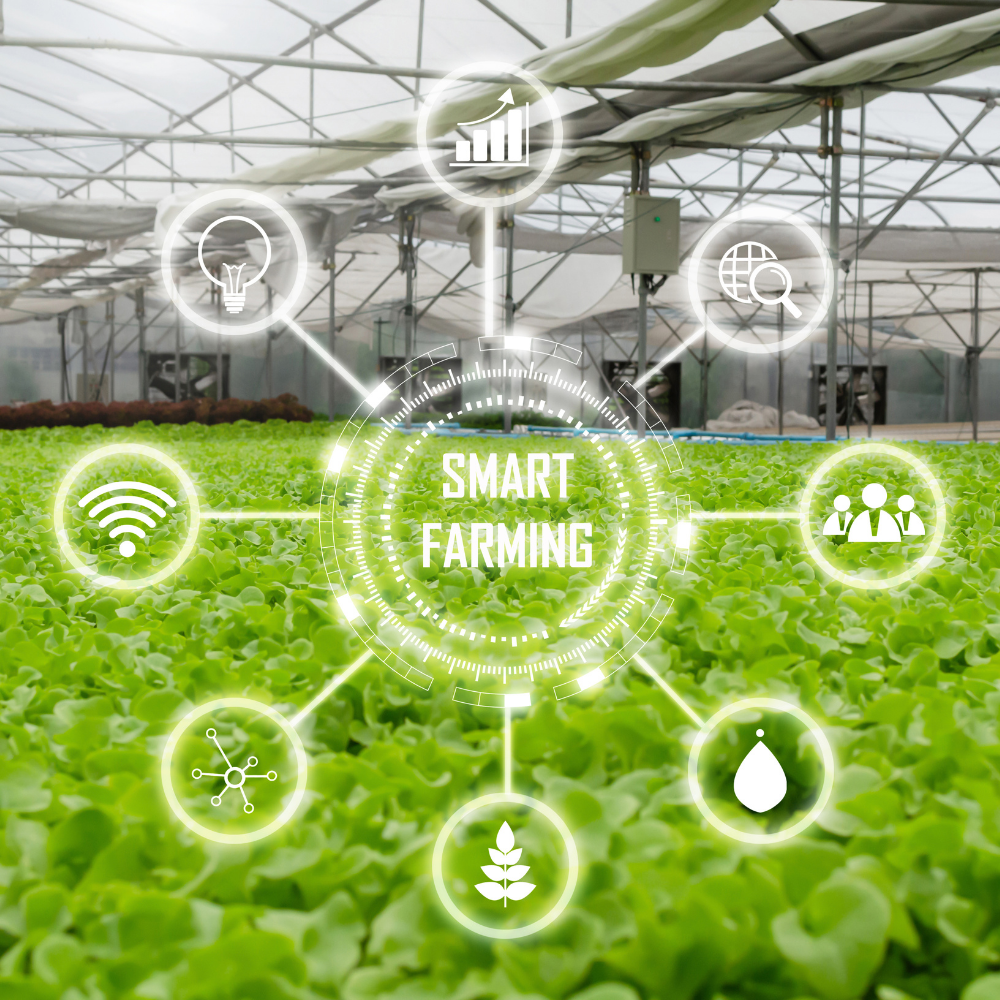 PREAMBLE[This planning template serves as the required standard for preparing the Government of Jamaica’s Strategic/Corporate Plans for Ministries, in accordance with the Performance Monitoring and Evaluation System (PMES). The Template has been revised to ensure stronger alignment to the principles of results-based management and ensure conformity to the Medium-term Results-Based Budgeting (MTRBB) requirements.][All instructions are in italics and bracketed and should be deleted from the finalised Ministry Strategic Plan before submission. The footer on each page must either be deleted or edited to represent the Ministry. Pages, except appendices, must be numbered and reflected in the Table of Contents accordingly. The instructional sheets preceding the appendices are also to be deleted.][The use of pictures and/or diagrams is optional, and if used, should be done so sparingly.][Please note that references relating to the Ministry of Agriculture and Fisheries are used only as illustrations to help guide preparation.]PLEASE UPDATE ALL TABLES TO REFLECT THE CURRENT AND PROJECTED FINANCIAL YEARS, AS APPLICABLE.DOCUMENT APPROVAL AND SIGN OFF  ________________________________  [Insert Department]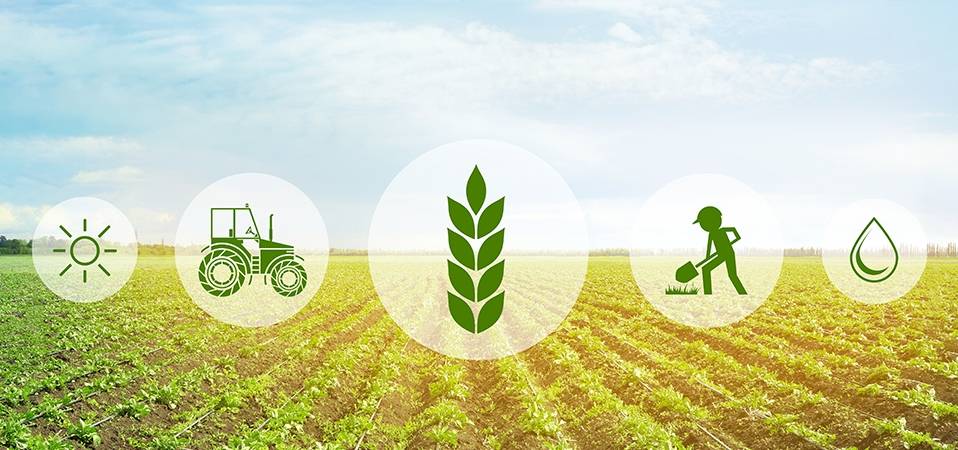 MINISTER’S FORWARD[Message should include the reaffirmation of national strategies and direction of the Ministry, and commitment statement to the strategic planning process. The message must be signed by the Honourable Minister.]PERMANENT SECRETARY’S MESSAGE[Message should include the Ministry’s key initiatives that are being implemented; and their alignment to national goals and outcomes, and the GOJ strategic priorities. Reference should also be made, where necessary, to the global/ international context in which the Ministry operates.][Message must be signed by the Permanent Secretary.]ACCOUNTABILITY STATEMENT[See example of an Accountability Statement below. The Accountability Statement developed by each Ministry must be signed by the Permanent Secretary. However, in the case of the Ministry of Finance, the Statement must be signed by both the Honourable Minister and the Financial Secretary].This Strategic Plan for the next four years, commencing April 1, 2023, was prepared under my direction in accordance with the policy directives outlined by the Government of Jamaica, and the authority delegated to me under Section 16 of the Financial Administration and Audit (FAA) Act. The Plan outlines the Ministry’s strategies that contribute to the achievement of the Government’s agenda, and specifically, the programmes for which appropriate monitoring and evaluation mechanisms are being deployed to ensure their timely and cost-effective implementation.The Ministry’s priorities outlined in this Strategic Plan were identified in context of the Government’s medium-term priorities and fiscal targets. I am, therefore, committed to achieving the planned results laid out in this Business Plan.[Signature]Permanent Secretary [Ministry of Agriculture and Fisheries]1.0	INTRODUCTION & OVERVIEW [Provide an overview of the profile and purpose of the Ministry, its areas of responsibilities, and the context in which the plan is being developed. The introduction and overview should also outline, but is not limited to, the Ministry’s contribution to the GOJ Medium-Term Strategic Priorities, as well as the linkage to Vision 2030 National Goals and Outcomes, and the Sustainable Development Goals].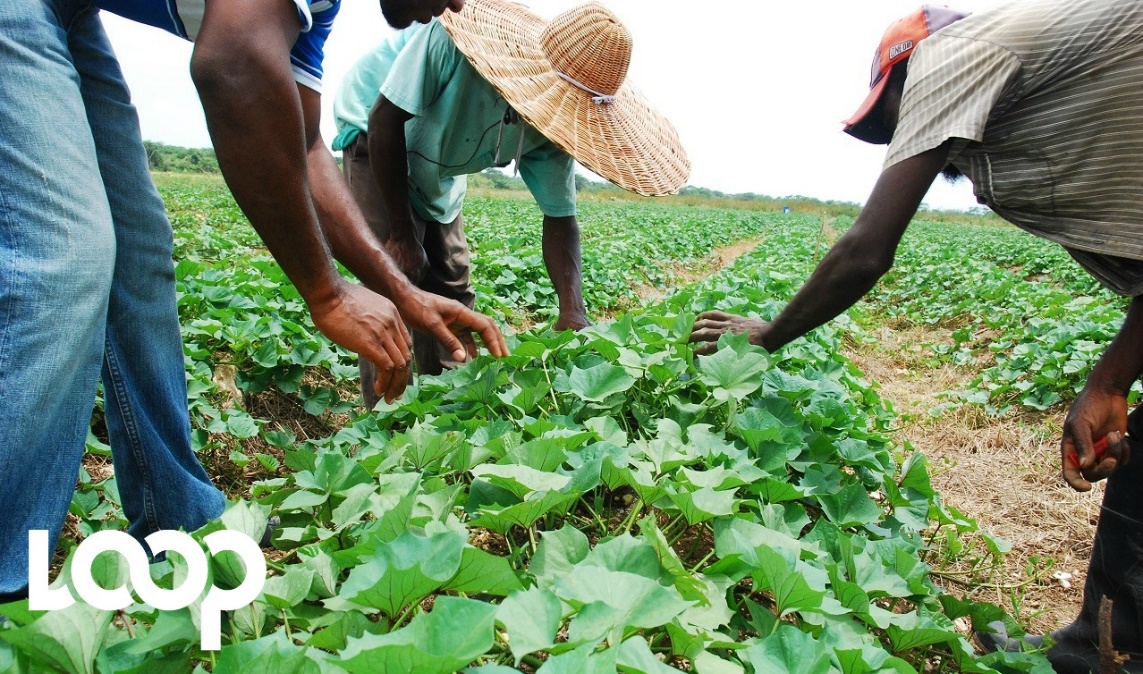 2.0	VISION, MISSION, MANDATE & CORE VALUES 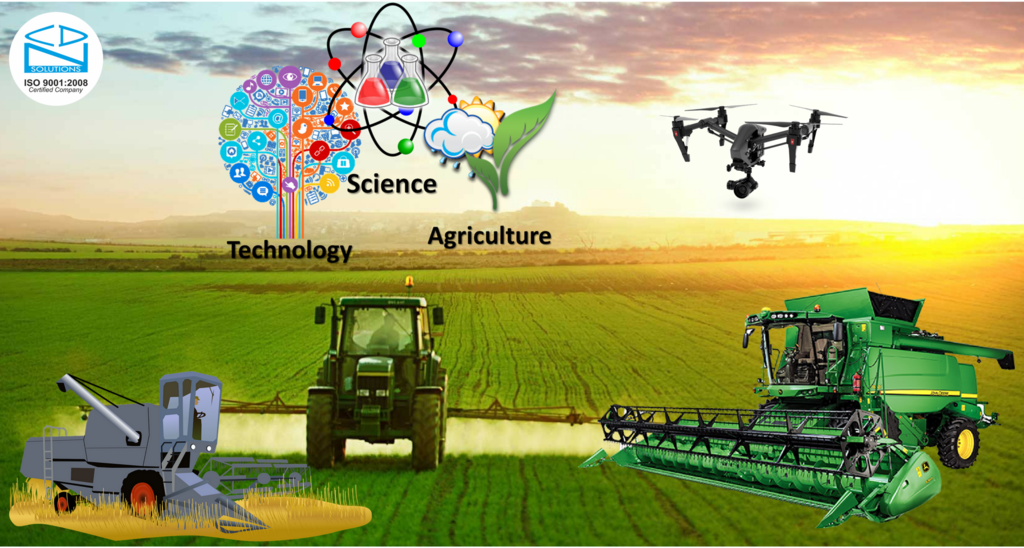 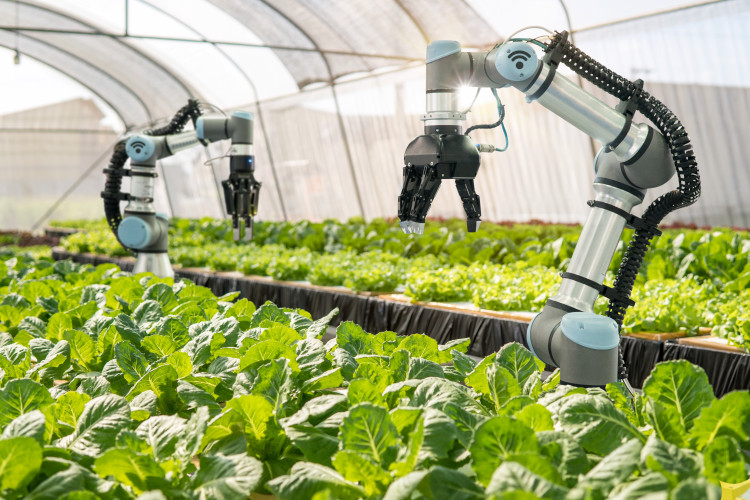 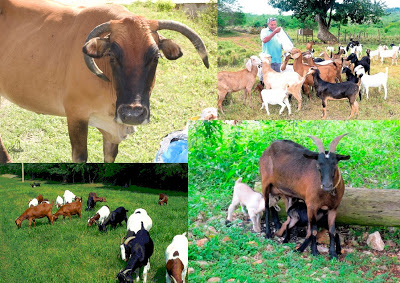 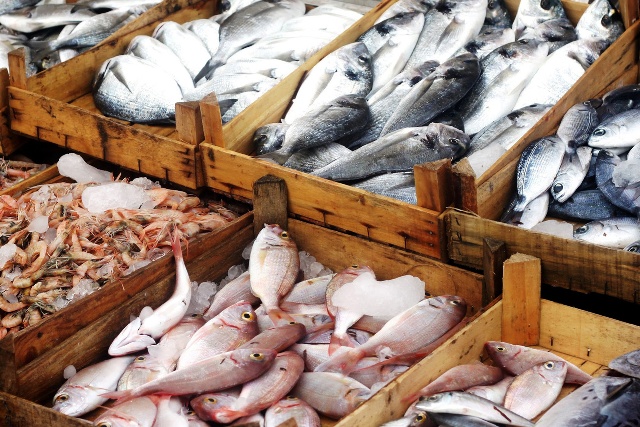                                  Mission[The Mission must indicate the overall purpose for which the Ministry currently exists, whilst capturing the core business of the Ministry]For example:: “To create an enabling environment which grows and sustains industries in agriculture and fisheries, while fostering gender equality and social inclusion in all our policies, programmes and projects.”Vision[The Vision must indicate the long-term desired change to the state of the Ministry, as a result of its programmes.]For example: “The leading government Ministry that drives economic development through agriculture and fisheries”Mandate[The mandate describes what the organisation has to do based on the programmess and services it is formally contracted to offer. It constitutes the foundation of what an organization must accomplish as a means to remain connected with the fulfilment of the vision and mission statements.] To develop sustainable food systems by driving local production of primary agricultural produce, livestock and fisheries and integrate production up the value chain.To promote a lucrative agribusiness sector that drives productivity and boost job creation.To increase the application of technology, innovation, R&D to agricultural production, MSMEs and fisheries.2.1	PRIORITIES, OUTCOMES AND STRATEGIC OBJECTIVES [Outline the priority areas that the Ministry will focus on, and the supporting short to medium-term outcomes and strategic objectives]. [Priorities are the specific areas that an organisation has chosen to focus on during the planning period. They represent the things that are most important or what must be done first to support the achievement of the desired strategic outcome(s). Prioritization is an important aspect of strategic planning. It helps the implementation team to achieve the most important parts of the strategic plan. Taking into account the mission and vision of the Ministry, the strategic issues identified from the situational analysis, and the strategic position the Ministry seeks to achieve in the medium term, the Ministry should define the priorities that will be pursued over the medium term.][Outcomes are the desired results that an organisation aims to achieve under each priority. They represent the end results of a plan of action implemented to achieve the long term effect of an intended project, programme or policy. They express the changes or benefits that will be achieved if the initiatives and approaches are implemented successfully. These changes can be short-term (usually changes in knowledge, skills, processes, capacity, access), intermediate (changes in practices, behaviour and performance) or long-term (changes in condition and status). [Strategic Objectives are purpose statements that help create an overall vision and set goals and measurable steps for an organization to achieve the desired outcomes. They set the major benchmarks for success and are designed to be measurable, specific and realistic translations of the mission statement and outcomes that can be used by management to guide decision-making. In crafting the strategic objectives, consideration should be given to the functional areas of the organisation. The Ministry’s strategic objectives should therefore be balanced across the four perspectives of the balanced scorecard, namely i) Learning and Growth/Capacities & Capabilities, ii) Internal Business Processes, iii) Customer/Stakeholder, and iv) Financial. Ideally, if subscribed to this approach, the organization should have between 10 to 20 strategic objectives to support the outcomes being pursued.][Each strategic objective should be supported by an implementation strategy, which is a plan of action to achieve an objective or outcome. This strategy describes how the strategic objective will be achieved by outlining the approach to implementation. Strategies are about making decisions and deciding which initiatives (projects, policies, programmes) will move the Ministry towards its vision, while keeping a close watch on what could slow down implementation and derail the successful achievement of the objectives.][NOTE: As a best practice, the organisation should strive for 3 to 5 priorities. Each programme should be supported by at least one priority at the impact level (long-term) of the logic model. Each sub-programme should have at least one outcome, which should thereafter be supported by at least one strategic objective.] PRIORITY 1.0	OPTIMISATION OF AGRICULTURAL & AGRIBUSINESS PRODUCTION AND PRODUCTIVITYDescription:		[Briefly state why this is considered a priority]	The ability to consistently achieve high and sustainable levels of agricultural production and productivity is critical to meet the agricultural needs of the populace and to ensure food security. Over the years, productivity has been adversely impacted by several factors, such as low investment in agriculture, challenges with meeting the production level targeted due to adverse weather conditions, poor farming practices, lack of adequate technological solutions, and lack of adequate irrigation services. To this end, agricultural production and productivity must be optimized if gains are to be made in having agriculture truly be a primary driver of economic growth. PRIORITY 2.0:	              INVESTMENT IN THE BLUE ECONOMY AND AQUACULTURE GROWTHDescription:		[Briefly state why this is considered a priority]PRIORITY 3.0:	     STRENGTHENED ORGANISATIONAL CAPACITY & EFFICIENCY TO DELIVER RESULTSDescription:		[Briefly state why this is considered a priority]PRIORITY 4.0:            AGRICULTURAL HEALTH & FOOD SAFETY Description:	[Briefly state why this is considered a priority]2.2	PROGRAMMES AND SUB-PROGRAMMES[The Ministry’s programmes are being planned and developed with great consideration of the National Development Plan - Vision 2030, Jamaica; Medium Term Economic Programme (MTEP); Medium Term Socio-Economic Policy Framework and the Medium-term Results Based Budgeting for Jamaica. With this in mind, the Ministry’s programmes and sub-programmes for the medium term are as indicated below.List the programmes and sub-programmes of the Ministry, as identified in the Ministry’s Rationalized Programme Budget Structure that were developed during the MTRBB consultation process]2.3	VISION OF SUCCESS STATEMENT [In this section the Ministry is to describe its overall (or grand) strategy in the form of a narrative. This narrative should ideally be no more than one page in length. This vision of success statement, sometimes also referred to as a statement of purpose, is a clear and succinct guide to the implementation of the plan, and the creation of significant and lasting public value. The statement is meant to provide a future-orientated theory of what an organization should do and how they should do it to achieve success and help organizational members and key stakeholders understand the core requirements for success. It is typically written after acceptance of the overall strategy and the review and adoption of the plan by key stakeholders. The statement is an integral component of an organization’s overall strategic plan.The statement should integrate the Ministry’s mandate, vision, mission, outcomes and objectives into a coherent framework that stakeholders can use to inform major and minor organizational decisions and actions that are needed to implement the plan and deliver public value. The statement will guide the Ministry and its departments, agencies and public bodies in formulating its business practices and procedures, without spelling out what those methods will look like when the business opens its doors. This means that while the guidance offered should be specific and reasonable, but it is also pitched at a high conceptual level. The statement is therefore descriptive rather than prescriptive to allow for flexibility and adaptability of the plan where this becomes necessary.]Sample Vision of Success Statement Agriculture remains at the very heart of Jamaica’s developmental agenda where people, the environment, and the economy must be managed in a sustainable manner. The Ministry of Agriculture and Fisheries will provide a strategic framework to ensure that the country achieves food and nutrition security by 2030 and will do so by promoting an agricultural sector that is knowledge-based, innovative, entrepreneurial, environmentally sustainable, resilient to weather and climate change, competitive, and profitable for those who work the land. Agriculture must be positioned as an equitable wealth generator producing food and related commodities to meet local and export demands while providing meaningful employment to a significant portion of the rural population.The creation of a modern, resilient, sustainable, and competitive agricultural sector will require investments in a better trained and technologically savvy workforce, expanded and upgraded extension services, more extensive and climate resilient irrigation systems, improved rural roads, effective systems for pest surveillance and control, and more effective and efficient marketing and distribution channels. This upgraded agricultural sector will include both terrestrial and aquatic areas as a balanced and robust food sector needs to incorporate both the green and blue economies. This upgraded agricultural sector will also be integrated into other sectors of the economy such as tourism, renewable energy, biotechnology, pharmaceuticals, cosmeceuticals, and materials science to create linkages and deepen local value chains to increase local production. These improved outcomes will require new policies and regulations to provide incentives and guidance, and strong partnerships with education, research and the private sectors to attract investments, produce skilled farmers, and provide the latest scientific and management knowledge to upgrade the sector. 2.4	MINISTRY LOGIC MODEL[Develop a logic model/results chain for the Ministry. A logic model is a visual representation of the organisation’s planned programming. It is a road map of how the organisation intends to achieve desired outcomes using defined resources and strategies. It is typically a one-page visualization that briefly describes the organisation’s challenges, inputs, activities, outputs, and outcomes, and outlines the pathway to success. The logic model allows for the communication of performance measurements specifically and clearly.][The Logic Model is developed per guidance below:Identify the organisation’s priorities: Start by defining your organization’s mission, vision, values, and needs assessment. Think about the current challenges and note the overall impact the organisation intends to have over a given period.Identify the Strategic Objective – Develop a brief and broad goal of the Ministry that serves to address a problem specific to the Ministry’s mandate. These objectives have medium to long term applications.Assess your current inputs: The organisation’s inputs are the resources that are put into a program, campaign, or intervention. These resources can be financial, grants, personnel, office materials, etc. Think about the investments needed to make to achieve success over a defined period. Define your outputs: Outputs are also known as activities and participation. These are the events that need to happen or the tasks that need to be performed by the organisation to produce the desired outcomes (e.g. conducting workshops, delivering services, developing products). Also of important is the required level of participation and contributions of donors, volunteers, board members, partners, and external agencies.  Determine outcomes: Outcomes are the organisation’s desired results over a period or at the end of a program or campaign.  There are three types of outcomes: Immediate/Short-term Outcomes: These are the immediate effects of the program, campaign, or activities. They often depend on the knowledge and attitudes of the intended audience, i.e., donors and supporters. This can include increased brand awareness or changes in attitudes and behaviours towards the organization. Intermediate/Mid-term Outcomes: These outcomes are the bridge between the short-term and long-term outcomes. They determine the changes expected in the medium to long    term, which will ensure the programme objectives are achieved. For example, they can include the actions that donors and supporters take after gaining more knowledge and awareness about the organizations or programs. Long-term Outcomes: These outcomes refer to the long-lasting changes or impacts of activities. They are directly connected to the short-term and mid-term outcomes and usually occur in the aftermath of both. Typically, they include social, economic, civic, or environmental changes that affect the organisation’s beneficiaries.Identify critical assumptions – Determine assumptions at each level starting from activities]MINISTRY LOGIC MODELMINISTRY RESULTS CHAIN [EXAMPLE] 3.0	SITUATIONAL ANALYSIS[The situational analysis provides the context and knowledge for planning. A situational analysis describes an organization’s competitive position, operating and financial condition and general state of internal and external affairs. It is useful when defining the organisation’s capability, competitor, and the customer to determine the crucial steps that the business needs to take within the marketplace.A combination of tools can be used to conduct the situational analysis. Some of the most widely used tools are the SWOT Analysis, Stakeholder Analysis, PESTLE Analysis and 5C’s [company, competitors, customers, collaborators and climate] Analysis. The tools below (and from the Annex to the Plan) should be used to summarise the situational analysis.][Factors to consider when doing a situational analysisProduct Situation - Determine your current product. You may want to view this definition in parts such as the core product and any secondary or supporting services or products that you sell. Viewing your products and services separately helps determine how each relates to your core clients' needs.Competitive Situation - Analyse your main competitors and determine how they compare to your business such as competitive advantages, as applicable.Distribution Situation - Review your distribution situation in terms of how you get your products to market, such as through distributors or other intermediaries.Environmental Factors - Determine the external and internal environmental factors, which can include economic or sociological factors that impact your business's performance.Opportunity and Issue Analysis - Conduct a SWOT analysis to determine any strengths, weaknesses, opportunities, and threats that may affect your organisation and its performance.][Insert a narrative that summarises the situational analysis undertaken by the Ministry. This section should take into account the findings and insights gained from conducting the environmental assessment using the analytical tools below as well as the assessments of past performance and from monitoring and evaluation activities.]3.1	SUMMARY OF MINISTRY’S PERFORMANCE IN THE PREVIOUS MEDIUM-TERM PERIOD [It is important to provide a summary of performance during the preceding medium-term period as part of accountability and transparency relating to previous planning efforts, and to provide information to support learning to help guide the current planning cycle. Performance reports provide useful insights for management that can be used to help develop forecasts, prepare communication plans, guide budget planning, and improve strategic decision-making. Tracking and analysing past performance help to determine success, identify performance gaps, and identify areas for improvement and opportunities to justify scaling up successful programmes and projects or terminating unsuccessful programmes and projects. Information on past performance will make the details of current strategic framework more coherent and understandable. Ministries can summarize past performance in a brief narrative but can support this narrative with graphs, charts, tables, and photographs, if these are available.] 3.2	PESTLE ANALYSIS[The PESTLE analysis is regarded as a complementary tool to a SWOT Analysis in that it expands on the analysis of the external environment by looking in detail at specific types of issues that frequently have an impact on implementation of projects/initiatives. The PESTLE Analysis is a tool that identifies and analyses the key drivers of change in a strategic or business environment. The abbreviation stands for political, economic, socio-cultural, technological, legal, and environmental factors.] 3.3	SWOT ANALYSIS[Undertake a SWOT analysis of the environment in which the Ministry operates. A SWOT analysis is a technique used to identify strengths, weaknesses, opportunities, and threats in order to develop a strategic plan or roadmap for the organisation.]3.4	RISK ANALYSIS[Using the risk matrix below, outline the key risks facing the organisation, ranking them according to their likelihood to occur and impact on the realisation of the Ministry’s outcomes and objectives.] Note: This risk matrix complements the Risk Register in the Annex to the Strategic Plan. The risks identified in the heat map below should also be translated to the risk register in the annex. Refer to Annex A for a more detailed assessment of the risks highlighted below and the strategies to be employed should these risks materialise.3.5	STAKEHOLDER MAPPING[Provide a mapping of the Ministry’s key stakeholders, ranking them according to their power/influence and interest in respect of the successful  implementation of the Ministry’s programmes, policies and projects and the achievement of the objectives. This analysis allows for an identification of who the organization’s internal and external stakeholders are, how they evaluate and influence the organization, its policies, programmes, and projects, what the organization needs from them, and how important they are.]The dynamism of the agriculture and fisheries sector results in a wide range of stakeholders, some with the power and influence to impact the activities and pursuits of the sector as it seeks to further grow Jamaica’s competitiveness in the global industry. Against this background, a stakeholder mapping was conducted for the sector, to identify the key players and the relationships for the purpose of determining measures, metrics and benchmarks for managing operations, strategic alliances and growth. The result of the stakeholder mapping is shown below, and is supported by a Stakeholder Register at Annex B.Low												High3.6	   STRATEGIC ISSUES [Using the analyses conducted by the organisation, including the review of prior years’ performance and the environmental assessment, outline the key strategic issues that have emerged from the analysis. Strategic Issues are the key areas of concern that are driving the development and implementation of the plan. These issues can be problems, opportunities, market shifts or anything else that requires a solution or decision in order to improve the state of being of the organisation].Several strategic issues were revealed from undertaking the performance review and situational analysis. These issues are key areas around which decision making will take place in order to address areas that are necessary to successfully advance the Ministry’s agenda for the medium term through targeted interventions and strategies that will ensure the realisation of the outcomes and strategic objectives being pursued. The key issues facing the sector are as outlined below: Lack of adequate capacity and capability in project management, research and development, and procurement, among others.Inadequate support to farmers and fishers.Lack of adequate diversification and market segmentation of agricultural products.Inability to consistently meet rising demand for more food of higher quality.Lack of adequate investment in farm productivity.Opportunities in new and emerging industries, such as bamboo, castor bean oil, and sea cucumber, remain untapped.Poor rate of adaptation to learning and implementation of new technologies and best practices.Lack of available arable lands for farming. 3.7	STRATEGIC RESPONSE[Outline the strategic response to the key strategic issues facing the organisation. This provides the conclusion to the situational analysis. This section should lead the reader to identify specific strategies that will be communicated through the programmes of the Ministry]. 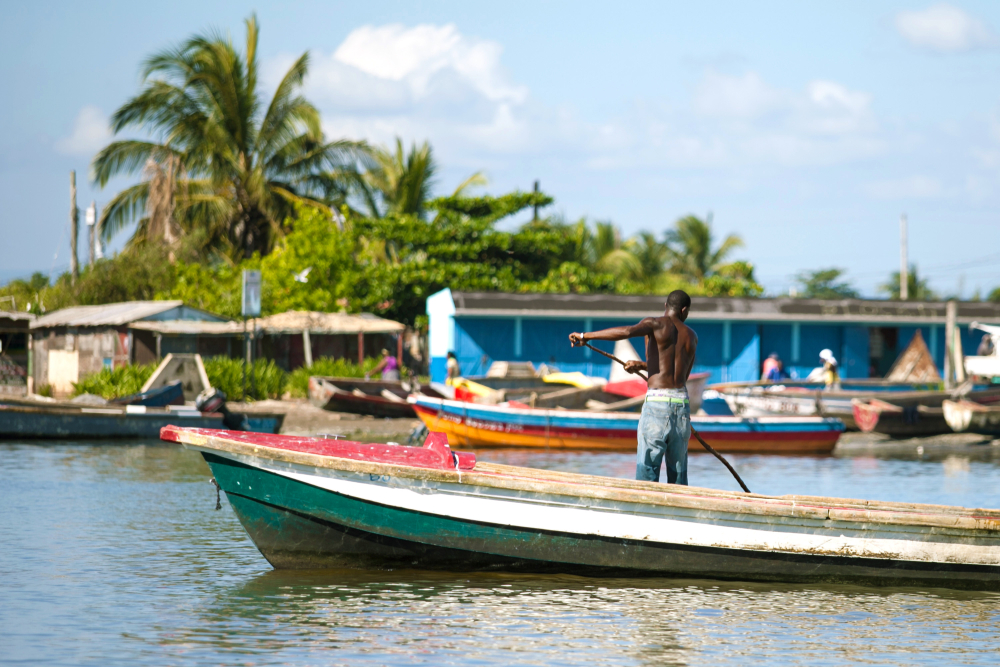  The Commission’s key stakeholders include the following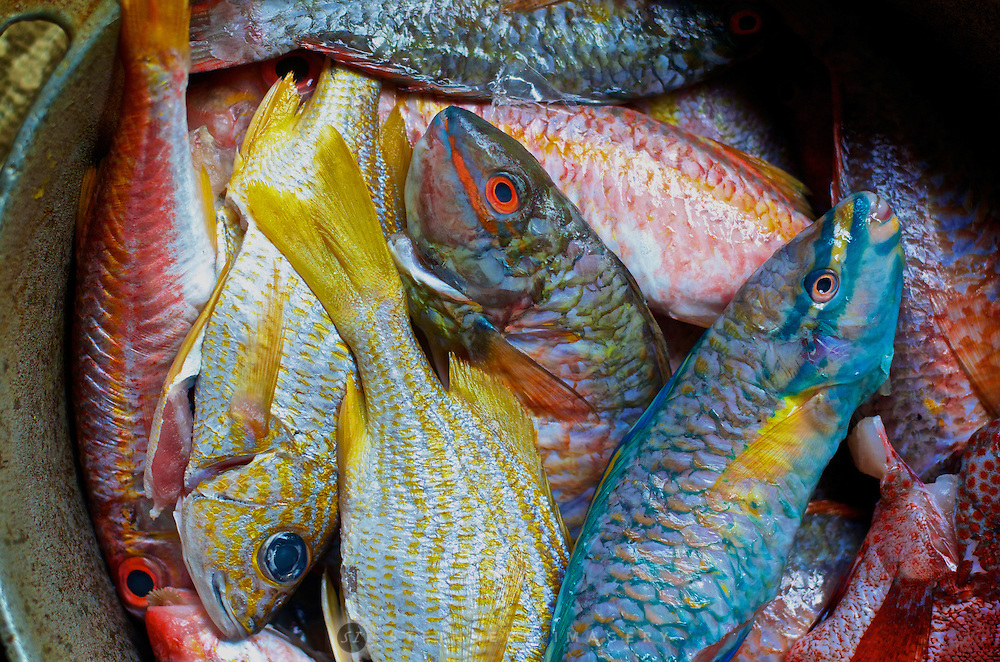 4.0	MINISTRY ALIGNMENT TO PROGRAMMES, PROJECTS & PRIORITY POLICIES[The Ministry’s priority programmes and key related actions must be aligned to the national goals, outcomes and strategies outlined in the National Development Plan Vision 2030, Jamaica, Medium Term Socio-Economic Policy Framework and other official government policies. See illustration in the table below.NOTE: Ministries are asked to ensure that all related national goals are identified, and their related programmes/projects matched accordingly. In cases where there are no medium-term planned programmes/projects to address national goals, please state goals and indicate “no planned initiative” accordingly across columns].4.1	     PROGRAMME ARCHITECTURE [Please reproduce the Programme Architecture below to demonstrate the specific alignment of the Ministry’s programmes, sub-programmes and major activities and their budgets to national outcomes and goals. The Architecture will be vital to establishing the measurement component for each of the Ministry’s programmes, in that, key performance indicators (KPIs) should be developed to describe how improvement in performance and/or public value will be identified. The Ministry’s Programme Architecture should therefore be able to indicate, at a glance, the Ministry’s planned financial resources and supporting activities that are necessary to the implementation of the key programmes, sub-programmes and initiatives so as to achieve the desired results (outputs and outcomes) that support the respective medium-term strategic priority(ies) of the Government.] [NB. Only key programmes/initiatives of the Ministry should be included in the architecture.]STRATEGY IMPLEMENTATION PLAN[In completing this section ensure that consideration is given to the full life cycle of the respective programmes identified.Set out, in the following table are the programmes and sub-programmes of the Ministry. In prioritising, consideration must be given to the following conditions, as applicable:relation to priority national outcomes and timelines for which these outcomes are to be achieved;availability of funding;satisfaction of the requirement of the Public Sector Investment Programme (PSIP); andstated policies/programmes/policy initiatives.NB. All new programmes which have gone through the Government’s prioritisation process and have been approved by Cabinet for the current year must be so indicated by the word, ‘New’.In completing the sub-programme results matrix (implementation plan), the Ministry must ensure coherence between the components of the strategic framework (section two) and the inputs to the results matrix. The following should be noted:The outcomes in the matrix must be consistent with the outcomes in section two of the plan,The strategic objectives must be aligned to the outcomes and be consistent with those stated in section two of the plan,Strategies that were developed in section two should be translated to the results matrix,Key Outputs are the first level results that the Ministry seeks to achieve through the implementation of the various initiatives associated with the respective sub-programmes. Outputs are the products and services produced from interventions (projects, programmes and policies etc.), andPerformance indicators/measures should be outputs, process and/or efficiency indicators and can extend to outcome indicators (immediate) depending on what is being measured.NOTE:  The implementation plan should capture the key outputs being pursued by the Ministry and its portfolio entities. The last column of the results matrix (responsible entity) should be used to identify the owner or entity responsible for the key outputs (through the implementation of the major initiatives under the subprogrammes). As such, the responsible Ministry/Entity should be stated in the last column. Only Key outputs associated with major initiatives should be captured in the strategic plan.NOTE: Baselines are the starting point from which progress towards expected results will be measured and are predominantly used for comparisons. For each key output, identify the baseline (performance standard/past achievement) that will be used to determine whether desired changes or improvements are being realised over time as the implementation of initiatives gets underway. The baseline is considered a fixed reference point to measure and compare progress. Ministries should select the most appropriate baseline year related to the outputs (initiatives), which should remain for 3 to 5 years. For ongoing initiatives, it is recommended that the baseline year be 2021/2022 (once data is available for that period). For new projects/initiatives, the Ministry should select the best-fit starting point for measuring performance and note the year related to same. For example, the baseline year for a new project (void of past data) may be the year that implementation of the project begins.]          PROGRAMME 1.0: 	     EXECUTIVE DIRECTION AND ADMINISTRATIONNote:    There is no implementation plan (results matrix) at the programme level. Each sub-programme should be supported by a results matrix.SUB-PROGRAMME 1.1:	   POLICY, PLANNING AND DEVELOPMENTRESULTS MATRIX – POLICY, PLANNING AND DEVELOPMENTSUB-PROGRAMME 1.2:	   CENTRAL ADMINISTRATIONRESULTS MATRIX – CENTRAL ADMINISTRATIONSEE SAMPLE RESULTS MATRIX BELOWPROGRAMME  2.0: 	     AGRICULTURAL PRODUCTION, PRODUCTIVTY & FOOD SECURITYSUB-PROGRAMME 2.1:	   AGRO-INDUSTRY DEVELOPMENTRESULTS MATRIX:     AGRO-INDUSTRY DEVELOPMENT                                                                                      [CONTINUE WITH THE NEXT SUB-PROGRAMME]6.0		MEDIUM TERM FINANCIAL RESOURCE PLAN [The financial implications of implementing the programmes, subprogrammes and activities and achieving Ministry performance targets over the period of this Strategic Plan are set out in the following table. It briefly outlines the estimates of expenditure for the current year and budgetary projections for the next three years, thereby facilitating a more detailed forecasting analysis for a three-year period. Each Ministry Strategic Plan must include a financial summary which outlines, for the upcoming budget year and the following three financial years, the recurrent and capital costs of the policies and programmes to be implemented and which must be consistent with the expenditure ceilings contained in the Budget Call Circular.The most current Financial Instructions issued by the Financial Secretary shall stipulate any other information relevant to the section to ensure compliance with the Financial Administration and Audit (FAA) Act.]MEDIUM-TERM FINANCIAL RESOURCE PLAN6.1	     HUMAN RESOURCES CAPACITY PLAN[Outline the current staffing complement of the Ministry and the staffing that will be required in order to carry out the major tasks (permanent, temporary and officers on employment contract). In completing the HR Capacity Plan the recommended approach is that the strategic objectives of the Ministry (programme and sub-programme objectives) are considered in relation to its overall human resources capacity and needs. In doing so, reflect on any human resource issues that may have been identified in the SWOT, stakeholder analysis, and/or risk assessment activities undertaken.HR Departments are therefore expected to have conducted gap analyses between the current and future HR needs as against the Ministry’s strategic objectives and priorities in order to better provide relevant information to the development of the HR Capacity Plan below, which would present the existing and targeted or planned staffing numbers.7.0	MONITORING AND EVALUATION [Monitoring and Evaluation is an integral part of strategic management and any other results-based or performance management framework. Good performance reporting will enable MDAs to communicate the value of their work and their impact to local stakeholders and international development partners. Good performance reporting will also allow MDAs to enhance future performance, collaboration, learning and adaptation within their MDAs and throughout the strategic change cycle.This section is to contain a narrative description of the purpose of and approach to M&E of the Strategic Plan, the audience of the M&E data, and how the anticipated information is to be used to improve implementation or future strategy development. This section will also briefly describe the methodologies that will be used to carry out M&E, based on the monitoring requirements and evaluation questions chosen, what data will be collected and analysed, and what methodologies and tools were used for the purpose, and the justification for them. The detailed approach to both Monitoring and Evaluation, the expected deliverables, and the timelines will be provided in separate appendixes attached to the Strategic Plan.]Monitoring Monitoring will involve regular data collection and analysis on the progress of implementation of the plan by the strategic planning and evaluation team of the Ministry. Performance data related to key initiatives (projects, programmes, policies etc.) will be collected on a regular basis (monthly, quarterly and annually). The Ministry will conduct quarterly performance review sessions and provide analyses of the data and feedback on the performance of implementing entities and departments with respect to their initiatives and the achievements of objectives. Heads of Entities and Departments will also be charged with the collection of data and the monitoring of activities, policies, programmes and projects under their responsibility. Quarterly and Annual Performance Reports will be prepared and forwarded to the Office of the Cabinet for review. The results from the analysis will then be used to inform decision-making, including taking corrective action where deviations in implementation have been noted.Monitoring will focus on inputs, activities, outputs and can extend to outcomes (immediate). The monitoring process will seek to determine the following, among others:Whether activities are being implemented as intendedWhether the Ministry is achieving the expected results (immediate)Whether adjustments need to be madeWhether activities are leading to the expected outputsRefer to Annex D for the Ministry’s Monitoring Plan.  Evaluation The Ministry’s programmes/initiatives will be subjected to periodic evaluations during implementation for the purposes of learning, validation of results and decision making. Periodic evaluation involves the collection of data to make judgments about the overall effectiveness of strategies, take action to improve effectiveness and identify lessons learned to inform new planning. Evaluation questions will be established using the program logic; these will be framed around five criteria used for evaluation: efficiency, effectiveness, relevance, sustainability and impact. Evaluation will primarily focus on outcomes and impacts.A detailed Evaluation Plan is at Annex E, highlighting the programme/initiatives that will be evaluated, the evaluation type that will be conducted, the evaluation method, and the questions that will frame and guide the evaluation. LIST OF PUBLIC SECTOR ENTITIES [List the public sector entities that fall under the portfolio responsibility of the Ministry. This should include the names of the heads of entities and addresses, among any other information deemed relevant]Prepared bySignatureDate_________________________________[Insert Name]________________________________[Insert Title]_____________________________Approved bySignatureDate________________________________[Insert Name] Permanent Secretary______________________________OUTCOME #1Competitive Agribusiness & Agriculture Industry StructuresSTRATEGIC OBJECTIVE 1.0:STRATEGIESTo increase, by at least 15%, the output of the agricultural sector by 2026.The Ministry will achieve this objective through the following implementation strategy(ies):Develop and implement action plans for four (4) new emerging produce/ livestock/ fisheries in the agriculture and agribusiness sectors and continue to build out agro-parks and agro-economic zones at strategic locations across the island. [Continue with strategic objectives, as deemed necessary][Continue with strategic objectives, as deemed necessary]STRATEGIC OBJECTIVE 2.0:STRATEGIESTo increase the value-added production of five (5) select crops by 15% by March 2026.The Ministry will achieve this objective through the following implementation strategy(ies):Analyse and develop value chain solutions for select agricultural crops that improve traceability, biosecurity and food security through digital transformation, and Develop innovative systems and approaches to attract investment to support value chains and drive job creation.OUTCOME #2Healthier and sustainable level of disease-free output from the agricultural sector STRATEGIC OBJECTIVE 3.0:STRATEGIESTo reduce to 1.0%, the incidence of select pests, diseases and food borne pathogens for ten (10) priority crops and livestock by 2026.The Ministry will achieve this objective through the following implementation strategy(ies):Boost investment in pest control and management by procuring adequate materials and resources that have been proven to address crop production deficiencies. The strategy will also involve equipping farmers with the requisite skills, techniques and technological innovation, commensurate with international best practice in farming, to adequately treat with, and substantially eliminate, the presence of pests and diseases.  OUTCOME #3High proportion of youth, women and persons with disability, or any vulnerable group represented in farming, and sustaining themselves from agricultural activities.STRATEGIC OBJECTIVE 4.0:STRATEGIESTo have at least 20% of beneficiaries of the Ministry’s programmes be youth, women and persons with disability, or any vulnerable group from the agricultural sector by 2025.The Ministry will achieve this objective through the following implementation strategy(ies):[Insert the strategies that will be pursued to achieve the strategic objectives (that is, briefly explain how the objectives will be realised). These strategies should be aligned to, and guide, the development of the initiatives (projects, programmes and policies) that will be developed and executed during the planning period.]OUTCOME #4Greater use and application of research, technological solutions and innovation to boost agricultural production and productivity STRATEGIC OBJECTIVE 5.0:STRATEGIES[Insert the strategic objective(s) to support this outcome.]The Ministry will achieve this objective through the following implementation strategy(ies):[Insert the strategies that will be pursued to achieve the strategic objectives (that is, briefly explain how the objectives will be realised). These strategies should be aligned to, and guide, the development of the initiatives (projects, programmes and policies) that will be developed and executed during the planning period.]OUTCOME #5Increased access and availability of irrigation services in agricultureSTRATEGIC OBJECTIVE 6.0:STRATEGIES[Insert the strategic objective(s) to support this outcome.]The Ministry will achieve this objective through the following implementation strategy(ies):[Insert the strategies that will be pursued to achieve the strategic objectives (that is, briefly explain how the objectives will be realised). These strategies should be aligned to, and guide, the development of the initiatives (projects, programmes and policies) that will be developed and executed during the planning period.]OUTCOME #6Enhanced resilience, lucrativeness and sustainability of the fisheries sub-sectorSTRATEGIC OBJECTIVE 7.0:STRATEGIESTo increase the output from the fisheries sector by 10% by 2026The Ministry will achieve this objective through the following implementation strategy(ies):[Insert the strategies that will be pursued to achieve the strategic objectives (that is, briefly explain how the objectives will be realised). These strategies should be aligned to, and guide, the development of the initiatives (projects, programmes and policies) that will be developed and executed during the planning period.]OUTCOME #7Increased economic and ecological value from fisheries production and aquaculture activities STRATEGIC OBJECTIVE 8.0:STRATEGIES[Insert the strategic objective(s) to support this outcome.]The Ministry will achieve this objective through the following implementation strategy(ies):[Insert the strategies that will be pursued to achieve the strategic objectives (that is, briefly explain how the objectives will be realised). These strategies should be aligned to, and guide, the development of the initiatives (projects, programmes and policies) that will be developed and executed during the planning period.]OUTCOME #8High performing results-oriented organisation that consistently delivers results in line with service delivery standardsSTRATEGIC OBJECTIVE 9.0:STRATEGIESTo allocate and optimally use human and financial resources based on agreed national and Ministry priority policies.The Ministry will achieve this objective through the following implementation strategies:[Insert the strategies that will be pursued to achieve the strategic objectives (that is, briefly explain how the objectives will be realised). These strategies should be aligned to, and guide, the development of the initiatives (projects, programmes and policies) that will be developed and executed during the planning period.]OUTCOME #9 Improved delivery of, and satisfaction with, the Ministry’s and its portfolio entities’ products and services STRATEGIC OBJECTIVE 10.0:STRATEGIESTo improve the level of efficiency with which the Ministry’s policies, projects and programmes bring about the desired changes articulated through outcomes and objectives. The Ministry will achieve this objective through the following implementation strategies:[Insert the strategies that will be pursued to achieve the strategic objectives (that is, briefly explain how the objectives will be realised). These strategies should be aligned to, and guide, the development of the initiatives (projects, programmes and policies) that will be developed and executed during the planning period.]OUTCOME #10[Insert the Outcome]STRATEGIC OBJECTIVE 11.0:STRATEGIES[Insert the strategic objective(s) to support this outcome.]The Ministry will achieve this objective through the following implementation strategies:[Insert the strategies that will be pursued to achieve the strategic objectives (that is, briefly explain how the objectives will be realised). These strategies should be aligned to, and guide, the development of the initiatives (projects, activities, programs and policies) that will be developed and executed during the planning period.]PROGRAMME #1:EXECUTIVE DIRECTION AND ADMINISTRATIONSub-programme 1.1Outcome(s):Central AdministrationHigh-performing results-oriented organisation that consistently delivers results in line with service delivery standardsSub-programme 1.2Outcome(s):Policy, Planning and EvaluationImproved delivery of, and satisfaction with, products and services PROGRAMME #2:INDUSTRIAL DEVELOPMENT AND REGULATIONSub-programme 2.1Outcome(s)Agricultural Health & Food SafetyHealthier and sustainable level of output from the agricultural sectorSub-programme 2.2Outcome(s)Agro-industry Development Competitive Agribusiness & Agriculture Industry StructuresSub-programme 2.3Outcome(s)Agricultural Research and DevelopmentGreater use and application of research, technological solutions and innovation to boost agricultural production and productivitySub-programme 2.4Outcome(s)Irrigation ServicesIncreased access and availability of irrigation services in agriculture Sub-programme 2.5Outcome(s)Fisheries DevelopmentIncreased economic and ecological value from fisheries production and aquaculture activities Enhanced resilience, lucrativeness and sustainability of the fisheries sub-sectorSub-programme 2.6Outcome(s)Agricultural Extension ServicesUtilisation of new and emerging technologies, best practices and innovative solutions for enhance the production of select cropsSub-programme 2.7Outcome(s)Youth Agriculture and Entrepreneur DevelopmentHigh proportion of youth, women and persons with disability, or the vulnerable represented in farming, and sustaining themselves, from agricultural activities.Sub-programme 2.8Outcome(s)Management of Zoos and Public GardensSustainable maintenance and upkeep of the gardens and plant species to ensure preservation of biodiversity. IMPACT[LONG-TERM]Long-term intended effects/changes. Example: Changes in status or life conditions (social, economic, civic or environmental)Long-term intended effects/changes. Example: Changes in status or life conditions (social, economic, civic or environmental)Long-term intended effects/changes. Example: Changes in status or life conditions (social, economic, civic or environmental)PRIORITIESINTERMEDIATE OUTCOMESIntended effects that occur over the mid-term (months-years). Example: Changes in behaviour; performance; practice; policies; supply & demand; relevance, effectiveness and efficiency of products and services; and decision-makingIMMEDIATE OUTCOMESThe immediate changes expected to be seen on completion of the programme. Example: Changes in skills, capacity, attitudes, knowledge, systems, strategies, processes and procedures.OUTPUTSThe products or services produced from the activities of the programmeACTIVITIESThe primary, intentional mechanisms by which program outcomes are achievedINPUTSResources needed to operate programmesResources needed to operate programmesResources needed to operate programmesResources needed to operate programmesASSUMPTIONSEXTERNAL FACTORSThe beliefs about the programmes, the people involved, and how it will workThe environment in which the programme is being delivered (economic, political, cultural, historical, and social contexts etc.)IMPACT[LONG-TERM]Internationally Competitive and Resilient Agriculture & Fisheries Sector                                   Increased Contribution of the Sector to Jamaica’s Economy  Internationally Competitive and Resilient Agriculture & Fisheries Sector                                   Increased Contribution of the Sector to Jamaica’s Economy  Internationally Competitive and Resilient Agriculture & Fisheries Sector                                   Increased Contribution of the Sector to Jamaica’s Economy  Improved Service Delivery and Organizational EfficiencyPRIORITIESAGRIBUSINESS & AGRICULTURAL OPTIMISATIONINVESTMENT IN THE BLUE ECONOMY  & AQUACULTURE GROWTHAGRICULTURAL HEALTH & FOOD SAFETY STRENGTHEN ORGANISATIONAL CAPACITY & EFFICIENCY INTERMEDIATE OUTCOMESIncreased production & value-added export of select cropsReduction in select products on the food import billIncreased production along targeted value chainsIncreased consumption of local aquaculture products and offshore pelagicIncreased production of more variety of fisheries productsGreater access to export markets for productsIncreased application of R&D, technology and environmental best practices in project designs Increased fresh food and livestock exportsZero/minimal biological risks Enhanced farming practices and crop yieldHigh-performing results-oriented organisation that applies and adopts new learning, skills systems and processes to deliver results in line with service delivery standardsIMMEDIATE OUTCOMESIncreased application of skills, techniques and environmental best practices in the sectorIncreased capacity to harvest crops in line with production levelsImproved crop yieldImproved skills and capability in select fisheries production & productivityIncreased awareness of income-generating opportunities in the Blue EconomyGreater awareness of local aquaculture productsBetter designed or renovated farming facilitiesImproved skills and capacity of farmers to produce better quality and more output Greater use of best-fit technology in farming Increased knowledge & capability of the Ministry to deliver results in line with expectations of the corporate/operational planStrengthened operational processes, systems & procedures across the organisationOUTPUTSAgro-Parks & Agriculture Economic ZonesIrrigation facilities (Essex Valley, South Plains) Harvested crops and animal productsArable lands in productionExportation of cropsUpdated National Irrigation Development PlanIrrigated farmlandsValue Chains for select cropsRegistered & licensed fishers and vesselsCapacity Building Sessions & trained fishersNew or revised fisheries-related policies & legislationSelect Fisheries Management Plans Fisheries facilities (ponds, nurseries etc.)Fish products produced Rehabilitated research centre [Bodles]Global GAP Certified farmers & farming facilitiesNew and/or improved technologies, methods and/or documented best practices Findings from Research and StudiesInspection & Surveillance ReportsTraining Sessions/Workshops, Trained staffReports – Audits, Projects, Financial, Performance, ProcurementPlans -Corporate & Operational, ProjectsRelevant Policies, Strategy Document, ISO Certification Update, Legislation, SOPs   ACTIVITIESDevelopment/Operationalization of Agro-Parks & AEZsEstablish value chains for select productsRevision of the National Irrigation Development Plan Irrigation of farmlandsRegistration & licensing of fisherfolks & vesselsTrain fishers in port-harvest & other techniquesDevelopment of fisheries policies & legislationDevelopment of new & underutilized fisheriesConstruction of nurseries, ponds & sanctuariesRehabilitate research centres and farm roadsTraining and certification of farmers & farmsConduct surveillance for pests & diseases Undertake research on key issues and new technology & practices in the sectorCapacity building & Staff development, R&DAuditing, budgeting, project managementPreparation of corporate plans, Strategy Documents, policies, legislation, SOPsINPUTSHuman Resources (staff, consultants, farmers etc.)                   Financial Resources (Budget, Project financing, Grants etc)                 Partnerships                        Infrastructure, Equipment, Facilities Human Resources (staff, consultants, farmers etc.)                   Financial Resources (Budget, Project financing, Grants etc)                 Partnerships                        Infrastructure, Equipment, Facilities Human Resources (staff, consultants, farmers etc.)                   Financial Resources (Budget, Project financing, Grants etc)                 Partnerships                        Infrastructure, Equipment, Facilities Human Resources (staff, consultants, farmers etc.)                   Financial Resources (Budget, Project financing, Grants etc)                 Partnerships                        Infrastructure, Equipment, Facilities ASSUMPTIONSEXTERNAL FACTORSResources and capacity will be available for programme delivery                     Availability of labour and technical capacity Buy-in and support from all Divisions, Departments and Agencies Inflation             Low levels of investment              Heavy Rainfall/ Drought              Shocks/ Inefficiencies               Loss of Skilled Workers             Shrinking Talent Pool            Natural Disasters             Prevalence of Pests & Diseases          Ongoing disruption caused by the COVID-19 pandemic   POLITICALECONOMICALSOCIO-CULTURALTECHNOLOGICALLEGALENVIRONMENTALSTRENGTHSWEAKNESSESINTERNAL“What do we do well?”INTERNAL“What can be improved?”OPPORTUNITIESTHREATSEXTERNAL“What changes are taking place in the environment which might allow us to better achieve our mission?”EXTERNAL“What changes in the environment do we need to guard against in doing our work?”RISK CATEGORY/RATING(WITH RISK SCORE)LOW RISKMEDIUM RISKHIGH RISKRISK CATEGORY/RATING(WITH RISK SCORE)0 - 34 - 69 -123HIGH         [POSSIBLE]2352MEDIUM       [LIKELY79841LOW            [REMOTE/RARE]1061Share1INSIGNIFICANT2MODERATE3MAJOR4EXTREME/CATASTROPHICKEEP SATISFIEDInternational Development PartnersMANAGE CLOSELYHM, Agriculture & FisheriesKEEP SATISFIEDFinancial Sector- Capital Markets & Lending InstitutionsMANAGE CLOSELYMinistry of Finance & the Public ServiceKEEP SATISFIEDLarge Food Supply & Distribution ConglomeratesMANAGE CLOSELYMinistry of Health & WellnessKEEP SATISFIEDLarge FarmersMANAGE CLOSELYSmall FarmersKEEP SATISFIEDNational Environmental & Planning AgencyMANAGE CLOSELYMONITORMicro, Small &Medium Sized EnterprisesKEEP INFORMEDMinistry of Foreign Affairs & Foreign TradeMONITORScientific Research CouncilKEEP INFORMEDMinistry of TourismMONITORPlanning Institute of Jamaica KEEP INFORMEDMinistry of Industry, Investment & CommerceMONITORCivil SocietyKEEP INFORMEDImports of inputs for productionMONITORKEEP INFORMEDImporters/Exporters of produce, livestock and value-added productsVision 2030 National GoalsVision 2030 National OutcomesNational Strategies (Sector Paper, Modernisation Doc, Manifesto)Sustainable Development GoalsSub-ProgrammeInitiatives (policies, projects, programmes)#3: Jamaica’s Economy is Prosperous#12. Internationally Competitive Industry StructuresStrengthen the framework for greater competitiveness of a diversified range of products and increased agricultural output, particularly crops, livestock and aquacultureSDG #8:  Good jobs and economic GrowthSDG #9: Innovation & InfrastructureAgro-Industry Development ProgrammeAgricultural Economic Zones and Agro-Parks ProgrammeAgribusiness Strategy DevelopmentAgribusiness Capacity Building#3: Jamaica’s Economy is Prosperous#12. Internationally Competitive Industry StructuresStrengthen the framework for greater competitiveness of a diversified range of products and increased agricultural output, particularly crops, livestock and aquacultureSDG #8:  Good jobs and economic GrowthSDG #9: Innovation & InfrastructureAgriculture Extension ServicesProductive Incentive ProgrammeFarmer Training Programme#3: Jamaica’s Economy is Prosperous#12. Internationally Competitive Industry StructuresImplement development plans for key agriculture sub-sectorsSDG #9: Innovation & InfrastructureFisheries Development ProgrammeEstablishment of new sanctuariesDevelop un-utilised and under-utilised capture fisheriesIntroduce new aquaculture species#3: Jamaica’s Economy is Prosperous#12. Internationally Competitive Industry StructuresImplement development plans for key agriculture sub-sectorsSDG #9: Innovation & InfrastructureIrrigation Services ProgrammeEssex Valley Agricultural Development ProgrammeSouth Plains Agricultural Development Programme#3: Jamaica’s Economy is Prosperous# 13. Sustainable Management and Use of Environmental and Natural ResourcesAdopt an Ecosystem Management Approach …SDG#12: Responsible ConsumptionSDG#14: Life Below WaterPolicy, Planning & DevelopmentDevelopment of National Fisheries Aquaculture Policy Repeal & Enact Fisheries Act#3: Jamaica’s Economy is Prosperous# 14. hazard Risk Reduction & Adaptation to Climate ChangeAdaptation of Best Practices for Climate Change AdaptationAgricultural Health and Food SafetyPromotion Community Based Climate Change Fisheries Resilience InitiativePROGRAMME OBJECTIVE:Description and Context:                                                                                                                                                             Description and Context:                                                                                                                                                             PROGRAMME OBJECTIVE:                                                                      Programme Budget No.:                                         Programme Budget:VISION 2030 NATIONAL GOAL:  Jamaica’s Economy is ProsperousNational Outcome: Sector Outcome (as applicable):GOJ MEDIUM-TERM STRATEGIC PRIORITY:   Inclusive Sustainable Economic Growth and Job Creation Contribution to GOJ Medium-Term Strategic Priority:[Provide a brief narrative on how the Ministry contributes to the realisation of the GOJ Medium-Term Strategic Priorities]MINISTRY STRATEGIC PRIORITIESSUB-PROGRAMME OBJECTIVE:Description and Context:Description and Context:SUB-PROGRAMME OBJECTIVE:                                                                          Sub-Programme No.:                              Sub-Programme Budget:MINISTRY OUTCOMES:[These outcomes are short term to medium term outcomes. This includes the outcomes associated with the sub-programme that would have been identified earlier in the plan]Outcome Indicators [Measure]:[Based on the outcome(s) identified, indicate the outcome indicator/measure that will be used to track progress towards achieving same]Short to medium term Targets [Indicate the targets (and timeframe) associated with the outcome indicator]OUTCOME 1.0: OUTCOME 1.0: OUTCOME 1.0: OUTCOME 1.0: OUTCOME 1.0: OUTCOME 1.0: OUTCOME 1.0: OUTCOME 1.0: OUTCOME 1.0: STRATEGIC OBJECTIVE:STRATEGIC OBJECTIVE:STRATEGIC OBJECTIVE:STRATEGIC OBJECTIVE:STRATEGIC OBJECTIVE:STRATEGIC OBJECTIVE:STRATEGIC OBJECTIVE:STRATEGIC OBJECTIVE:STRATEGIC OBJECTIVE:Strategies Key OutputsPerformance Measures/ IndicatorsBaselineTargets (Projections) & Costs ($’000)Targets (Projections) & Costs ($’000)Targets (Projections) & Costs ($’000)Targets (Projections) & Costs ($’000)Responsible EntityStrategies Key OutputsPerformance Measures/ IndicatorsBaseline2023/20242024/20252025/20262026/2027Responsible Entity New products developed # of new products developed Insert the baseline and related year2{CassavaPumpkin }3Body Lotion 52STRATEGIC OBJECTIVE: (as applicable)STRATEGIC OBJECTIVE: (as applicable)STRATEGIC OBJECTIVE: (as applicable)STRATEGIC OBJECTIVE: (as applicable)STRATEGIC OBJECTIVE: (as applicable)STRATEGIC OBJECTIVE: (as applicable)STRATEGIC OBJECTIVE: (as applicable)STRATEGIC OBJECTIVE: (as applicable)STRATEGIC OBJECTIVE: (as applicable)Strategies Key OutputsPerformance Measures/ IndicatorsBaselineTargets (Projections) & Costs ($’000)Targets (Projections) & Costs ($’000)Targets (Projections) & Costs ($’000)Targets (Projections) & Costs ($’000)Responsible EntityStrategies Key OutputsPerformance Measures/ IndicatorsBaseline2023/20242024/20252025/20262026/2027Responsible EntityInsert the baseline and related yearSUB-PROGRAMME OBJECTIVE:Description and Context:Description and Context:SUB-PROGRAMME OBJECTIVE:Sub-Programme No.:Sub-programme Budget:MINISTRY OUTCOMES:Outcome Indicators [Measure]:Short-term TargetsOUTCOME 2.0: OUTCOME 2.0: OUTCOME 2.0: OUTCOME 2.0: OUTCOME 2.0: OUTCOME 2.0: OUTCOME 2.0: OUTCOME 2.0: OUTCOME 2.0: STRATEGIC OBJECTIVE:STRATEGIC OBJECTIVE:STRATEGIC OBJECTIVE:STRATEGIC OBJECTIVE:STRATEGIC OBJECTIVE:STRATEGIC OBJECTIVE:STRATEGIC OBJECTIVE:STRATEGIC OBJECTIVE:STRATEGIC OBJECTIVE:Strategies Key OutputsPerformance Measures/ IndicatorsBaselineTargets (Projections) & Costs ($’000)Targets (Projections) & Costs ($’000)Targets (Projections) & Costs ($’000)Targets (Projections) & Costs ($’000)Responsible EntityStrategies Key OutputsPerformance Measures/ IndicatorsBaseline2023/20242024/20252025/20262026/2027Responsible EntityInsert the baseline and related yearSTRATEGIC OBJECTIVE: (as applicable)STRATEGIC OBJECTIVE: (as applicable)STRATEGIC OBJECTIVE: (as applicable)STRATEGIC OBJECTIVE: (as applicable)STRATEGIC OBJECTIVE: (as applicable)STRATEGIC OBJECTIVE: (as applicable)STRATEGIC OBJECTIVE: (as applicable)STRATEGIC OBJECTIVE: (as applicable)STRATEGIC OBJECTIVE: (as applicable)Strategies Key OutputsPerformance Measures/ IndicatorsBaselineTargets (Projections) & Costs ($’000)Targets (Projections) & Costs ($’000)Targets (Projections) & Costs ($’000)Targets (Projections) & Costs ($’000)Responsible EntityStrategies Key OutputsPerformance Measures/ IndicatorsBaseline2023/20242024/20252025/20262026/2027Responsible EntityInsert the baseline and related yearPROGRAMME OBJECTIVE:To increase agricultural production by at least 15% to meet domestic and export demand by 2026.Description and Context:The Ministry recognizes that to optimize production and productivity across the agriculture, manufacturing and service sector, implementation of market-driven research for select industries should be prioritize and given concentrated funding. The agricultural production, productivity and food security programme focuses on the increase in domestic production (food and nutrition security); export production (tourism, diaspora and CARICOM), targeted niche markets and industrial production (local inputs to manufacturing) through research, access to finance; access to key infrastructure such as irrigated lands, processing facilities and farm roads; marketing information, training in good agricultural and manufacturing practices, incentives and the formation of public-private partnerships. It is the promotion of the production and productivity of select crops/livestock which are categorized in terms of their value-added and export potential, import substitution and commodity profile within the context of adaptability to climate smart management and agronomic practices. Parallel to the above, the Programme will focus on the implementation of five (5) main industries and their emerging markets and trends. They are the:Fisheries & Aquaculture IndustriesCastor Bean IndustrySea-Island Cotton IndustryBamboo Industry Glass Eels IndustryThe programme consists of eight (8) sub-programmes; they are Agro-Industry Development, Youth in Agriculture and Entrepreneurship Development; Agricultural Health and Food Safety, Agricultural Extension Service, Agricultural Research & Development, Irrigation Services, Fisheries Development and Management of Zoos and Gardens.The main initiatives under this programme are (1) Agricultural Competitiveness Programme Bridging Project; (2) Promoting Community-Based Climate Resilience Fisheries Project; (3) Frosty Pod Rot Management Project; (4) Farm Roads Rehabilitation Project; (5) Production Incentive Programme; (6) Rehabilitation of Research Centres; and (7) Irrigation Development Projects – Essex Valley Agricultural Development Project, South Plains Agricultural Development Project, Feasibility Studies and Rehabilitation of Irrigation InfrastructureDescription and Context:The Ministry recognizes that to optimize production and productivity across the agriculture, manufacturing and service sector, implementation of market-driven research for select industries should be prioritize and given concentrated funding. The agricultural production, productivity and food security programme focuses on the increase in domestic production (food and nutrition security); export production (tourism, diaspora and CARICOM), targeted niche markets and industrial production (local inputs to manufacturing) through research, access to finance; access to key infrastructure such as irrigated lands, processing facilities and farm roads; marketing information, training in good agricultural and manufacturing practices, incentives and the formation of public-private partnerships. It is the promotion of the production and productivity of select crops/livestock which are categorized in terms of their value-added and export potential, import substitution and commodity profile within the context of adaptability to climate smart management and agronomic practices. Parallel to the above, the Programme will focus on the implementation of five (5) main industries and their emerging markets and trends. They are the:Fisheries & Aquaculture IndustriesCastor Bean IndustrySea-Island Cotton IndustryBamboo Industry Glass Eels IndustryThe programme consists of eight (8) sub-programmes; they are Agro-Industry Development, Youth in Agriculture and Entrepreneurship Development; Agricultural Health and Food Safety, Agricultural Extension Service, Agricultural Research & Development, Irrigation Services, Fisheries Development and Management of Zoos and Gardens.The main initiatives under this programme are (1) Agricultural Competitiveness Programme Bridging Project; (2) Promoting Community-Based Climate Resilience Fisheries Project; (3) Frosty Pod Rot Management Project; (4) Farm Roads Rehabilitation Project; (5) Production Incentive Programme; (6) Rehabilitation of Research Centres; and (7) Irrigation Development Projects – Essex Valley Agricultural Development Project, South Plains Agricultural Development Project, Feasibility Studies and Rehabilitation of Irrigation InfrastructurePROGRAMME OBJECTIVE:To increase agricultural production by at least 15% to meet domestic and export demand by 2026.Programme Budget No.:  181Programme Budget: J$6,200,000,000NATIONAL GOAL 3:  Jamaica’s Economy is ProsperousNATIONAL OUTCOME #12:  Internationally Competitive Industry StructuresSECTOR OUTCOME(S):  Strengthen the framework for greater competitiveness of a diversified range of products and increased agricultural output, particularly crops, livestock and aquacultureNATIONAL GOAL 4:  Jamaica has a Healthy Environment NATIONAL OUTCOME #13:  Sustainable Management and use of Environmental and Natural ResourcesNATIONAL OUTCOME #14:  Hazard Risk Reduction and Adaptation to Climate ChangeSECTOR OUTCOME(S):  Increase the resilience of the agriculture sector to natural hazards and impacts of climate changePromote natural food and nutrition security and food securityGOJ MEDIUM-TERM STRATEGIC PRIORITY:   Inclusive Sustainable Economic Growth and Job Creation Contribution to GOJ Medium-Term Strategic Priority:For the last ten years, the agricultural sector has been the provider for 16 – 20% of the employed labour force and a significant input to the growth of the manufacturing, tourism and services sectors. The targeted development of the agricultural and fisheries sector will ensure the sustainable growth including a resilient food system ensuring food and nutrition security.MINISTRY [STRATEGIC] PRIORITIESOptimisation of Agricultural Production and ProductivityInvestment in the Blue Economy and Aquaculture Growth Agricultural Health and Food Safety SUB-PROGRAMME OBJECTIVE(S):To increase agro-processing output and value-added exports of the agricultural sector by at least 5% annually.Description and Context:The programme seeks to develop competitive agro-industries, crucial for generating employment and income opportunities. It also contributes to enhancing the quality of, and the demand for, farm products. Agro-industries have the potential to provide employment for the rural population not only in farming, but also in off-farm activities such as handling, packaging, processing, transporting and marketing of food and agricultural products. The sub-programme therefore focuses on the development of the industries in the agricultural sector with special focus on agro-processing products such as banana, cannabis, castor bean, sea-island cotton and bamboo.This programme is executed mainly through the Ministry’s Agro-Investment Corporation and the SCJ Holdings with support from the Commodity Boards and/or regulatory bodies – Sugar Industry Authority, Banana Board, Jamaica Agricultural Commodities Regulatory Authority (JACRA), and Dairy Development Board. This sub-programme is also supported by the ACP Bridging Project and Modernization of the Agricultural Sector.Description and Context:The programme seeks to develop competitive agro-industries, crucial for generating employment and income opportunities. It also contributes to enhancing the quality of, and the demand for, farm products. Agro-industries have the potential to provide employment for the rural population not only in farming, but also in off-farm activities such as handling, packaging, processing, transporting and marketing of food and agricultural products. The sub-programme therefore focuses on the development of the industries in the agricultural sector with special focus on agro-processing products such as banana, cannabis, castor bean, sea-island cotton and bamboo.This programme is executed mainly through the Ministry’s Agro-Investment Corporation and the SCJ Holdings with support from the Commodity Boards and/or regulatory bodies – Sugar Industry Authority, Banana Board, Jamaica Agricultural Commodities Regulatory Authority (JACRA), and Dairy Development Board. This sub-programme is also supported by the ACP Bridging Project and Modernization of the Agricultural Sector.SUB-PROGRAMME OBJECTIVE(S):To increase agro-processing output and value-added exports of the agricultural sector by at least 5% annually.Budget No.: 181/27                                                                            Budget: $ 368MMINISTRY OUTCOMES:Competitive Agribusiness & Agriculture Industry StructuresOutcome Indicators [Measure]:% reduction in food import bill% increase in output from agro-parks & agricultural economic zones% growth in new or expanded agro-industries Short-term Targets 10% by 202512% by 202615% by 2026OUTCOME 3:Competitive Agribusiness & Agriculture Industry StructuresSTRATEGIC OBJECTIVE: To increase, by 10%, the output of agriculture and fisheries resources, including value-added production by March 2026.To increase, by 10%, the output of agriculture and fisheries resources, including value-added production by March 2026.To increase, by 10%, the output of agriculture and fisheries resources, including value-added production by March 2026.To increase, by 10%, the output of agriculture and fisheries resources, including value-added production by March 2026.To increase, by 10%, the output of agriculture and fisheries resources, including value-added production by March 2026.To increase, by 10%, the output of agriculture and fisheries resources, including value-added production by March 2026.To increase, by 10%, the output of agriculture and fisheries resources, including value-added production by March 2026.To increase, by 10%, the output of agriculture and fisheries resources, including value-added production by March 2026.Strategies Key OutputsPerformance Measures/ IndicatorBaseline Targets (Projections) & Costs ($’000) Targets (Projections) & Costs ($’000) Targets (Projections) & Costs ($’000) Targets (Projections) & Costs ($’000)OwnerStrategies Key OutputsPerformance Measures/ IndicatorBaseline2023/20242024/20252025/20262026/2027OwnerEnhance the operation of, and/or build out of agro-parks and agricultural economic zones (AEZs) at strategic locations across the island New Agro-Parks in commission # of Agro-Parks established and operational with required road and water channel access ways1(2021/2022)3Spring Hill Mango Garden ParkAmity PlainsCost: J$41,000,0001New Forrest Estate Lands$48,000,0001Vernamfield $700,0000AICEnhance the operation of, and/or build out of agro-parks and agricultural economic zones (AEZs) at strategic locations across the island Production of produce yielded from agro-park operationskilograms harvested in Agro-Parks and AEZs2,400,000Amity Hall – 490,718.92kgEbony Park – 617,916.64kgPlantain Garden River  - 361,675.74Yallahs506,464.85kgNew Forrest560,145.12 kg3,70,0000kgCost: J$2,100,0004,050,000kgCost: J$2,450,0004,875,000kgCost: J$3,150,0005,600,00kgCost: J$3,400,000AICEnsure certification of farming facilities and equip farmers and investors with the requisite technical expertise in farmingGlobal GAP Certification of Agro-parks # of Agro-Parks Global Gap Certified2(2021/2022)3Plantain Garden RiverEbony ParkYallahs3[identify the 3 parks]1AICEnsure certification of farming facilities and equip farmers and investors with the requisite technical expertise in farmingGlobal GAP Certification of Farmers# of farmers GAP Certified210280280310150MOAFProvide requisite infrastructure support services in selected geographical areas to enable the production of select crops and livestock Lands leased for farmingHectares of arable leased lands within agro- parks utilised589 ha620ha640 ha680 ha720 haAICProvide requisite infrastructure support services in selected geographical areas to enable the production of select crops and livestock Utilisation of arable lands% of arable lands utilised65%65%70%75%80%AICProvide requisite infrastructure support services in selected geographical areas to enable the production of select crops and livestock GAP Certification Management Centre EstablishedCommissioning of the Centren/aContractor engagedConstruction commencedConstruction completedManagement Centre commissioned & operationalRADA                                                                                                                                                       Budget Ceiling (2023/2024):                                                                                                                                                       Budget Ceiling (2023/2024):                                                                                                                                                       Budget Ceiling (2023/2024):                                                                                                                                                       Budget Ceiling (2023/2024):                                                                                                                                                       Budget Ceiling (2023/2024):                                                                                                                                                       Budget Ceiling (2023/2024):                                                                                                                                                       Budget Ceiling (2023/2024):                                                                                                                                                       Budget Ceiling (2023/2024):                                                                                                                                                       Budget Ceiling (2023/2024):                                                                                                                                                       Budget Ceiling (2023/2024):                                                                                                                                                       Budget Ceiling (2023/2024):Prog. #ProgrammeSub-Prog. #Sub-Programme2021/222022/232022/232023/20242024/25  2025/262027/28Actual OutturnApprovedRevisedEstimatesForecastForecastForecast(J$ 000)(J$ 000)(J$ 000)(J$ 000)(J$ 000)(J$ 000)(J$ 000)001Executive Direction & Administration01Central Administration605717030534837002Policy, Planning and DevelopmentSub-Total60571703053483700020120254255657002202542556570Programme SummaryTotal Funding80Unit/DivisionStaff ComplementPlanned 2023/24Planned 2024/25Planned 2025/26Planned 2026/27Financial ImplicationsSource of fundingPolicy DivisionLegal DepartmentAdministration Research and Development[Continue with other Departments/ Agencies][Continue with related current staff complement][Continue with planned complement for Yr 1[Continue with planned complement for Yr 2[Continue with planned complement for Yr 3[Continue with planned complement for Yr 4